Publicado en Madrid el 01/09/2021 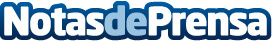 Ángel María Pérez, nuevo Recruitment Leader de Vidoomy La incorporación de Ángel María será clave para potenciar la estrategia de crecimiento interno de la firma y gestionar el plan de captación de nuevo talentoDatos de contacto:Juan Ponce+34 691064591Nota de prensa publicada en: https://www.notasdeprensa.es/angel-maria-perez-nuevo-recruitment-leader-de Categorias: Nacional Marketing E-Commerce Nombramientos Recursos humanos http://www.notasdeprensa.es